What is Reading Recovery?Reading Recovery is an early intervention program for first graders.  The program was designed to provide individual, intense teaching in order to help the student accelerate toward becoming an independent reader in the first grade classroom.  We meet for thirty minutes every day one-on-one concentrating on reading and writing.  Parental involvement is crucial in making this program a success.There are five components to a lesson: Familiar Reading-the practice of rereading familiar books encourages confidence and fluency. Running Record- the child reads a book that was introduced the previous day while the teacher records child’s reading without intervention.  Letter Identification and Word Work- 2 to 3 minutes focusing on the features of letters or helping the child become aware of how words work.  Writing- the child dictates and writes a story with teacher assistance as needed.  A cut-up version of the story or sentence is then reassembled by the child.  The New Book-is introduced by the teacher and attempted by the child.  This final component encourages the child to use reading strategies on new texts and support the child’s tentative efforts.Communication Education is a partnership between home and school. We value parent involvement at every level and encourage you to partner with us. In order for this partnership to be effective, we need to be able to communicatePhilip Elementary School(605) 859-2001philipschools.k12.sd.usVicki Pavlasvicki.pavlas@k12.sd.us    Haakon School District Title I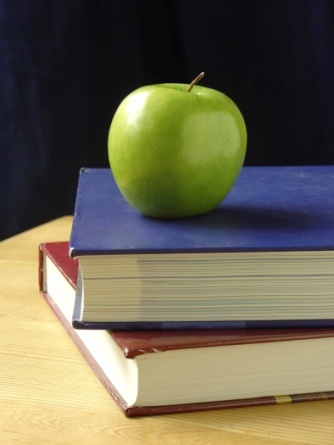                 Philip Elementary SchoolOur Philosophy:We understand that your child comes to us with unique experiences, interests and learning styles. Our goal is to truly know your child well and use this knowledge to guide, support and motivate him or her. But you know your child best, so your involvement is crucial to their success.  We encourage you to partner with us to give your child the most powerful and joyous learning experience possible. What is Title I?   Title I is a federally funded program     which helps Haakon School District in the     areas of reading and math.  Yearly evalua-    tions and applications of the program are     made to the South Dakota Education De-    partment.  Funds are based upon need in     a district and are used for supplies and     staff development.           Our Elementary School K-6 has a school-   wide program.  This means that any stu-   dent at any time can receive Title I ser-   vices to accommodate their needs in Read-   ing and/ or Math.      Our Junior High School 7-8 also has a     Schoolwide Program.      A needs assessment is completed every              y year by the classroom    teacher.  This       assessment lists the student’s scores   from Smarter Balanced Assessment,   work habits, grades on report cards and   Teacher or Parent recommendations for   classroom pull-out.What are Title I Goals?The goals of the Schoolwide Assistance Program are to improve the self-esteem of each student, to ensure success in the classroom, to improve work habits, and to help each student reach his/her maximum potential especially in the areas of math and reading.These goals can be reached by:a correlation between classroom skills and Title I skills through supplementationraising expectations of participantsteaching organizational and study skillsusing data from Smarter Balanced to customize individual needsTeacher Assistance Teams (TAT)ongoing communication among parent, student, and staff ongoing communication among classroom teachers and title staffencouragement and respectworking with small groupsthe use of technologyoffering counseling servicesrecognizing the progress of students to navigate the next steps in their plan	Assessments	We UseSmarter Balanced (3-8)NWEA (MAP) K-8Lexia (K-4)Observation Survey (Grade 1)Writing Across the Curriculum (K-6) Into Math Chapter TestsJourneys Reading and Vocabulary Tests Programs We UseWaggle (Into Math) (K-6)Lexia (K-4)Lexia Strategies (grade 6)Reading Recovery (grade 1)IXL Math & Reading (3-8)